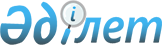 Об объявлении чрезвычайной ситуации природного характера местного масштабаРешение акима Улытауского района области Ұлытау от 26 февраля 2024 года № 1
      В соответствии с подпунктом 13) пункта 1 статьи 33 Закона Республики Казахстан "О местном государственном управлении и самоуправлении в Республике Казахстан", статьей 48 и подпунктом 2) пункта 2 статьи 50 Закона Республики Казахстан "О гражданской защите", Приказом исполняющего обязанности Министра по чрезвычайным ситуациям Республики Казахстан от 10 мая 2023 года № 240 "Об установлении классификации чрезвычайных ситуаций природного и техногенного характера", аким Улытауского района РЕШИЛ:
      1. Объявить чрезвычайную ситуацию природного характера местного масштаба в селе Улытау Улытауского района области Ұлытау.
      2. Руководителем ликвидации чрезвычайной ситуации природного характера назначить заместителя акима Улытауского района Абжамалова Аян Есенгалиевича.
      3. Заместителю акима Улытауского района - руководителю ликвидации чрезвычайной ситуации Абжамалову Аян Есенгалиевичу провести соответствующие мероприятия, вытекающие из данного решения.
      4. Контроль за исполнением настоящего решения оставляю за собой.
      5. Настоящее решение вводится в действие со дня его первого официального опубликования и распространяется на правоотношения, возникшие с 26 февраля 2024 года.
					© 2012. РГП на ПХВ «Институт законодательства и правовой информации Республики Казахстан» Министерства юстиции Республики Казахстан
				
      Аким Улытауского района

А.Мырзабеков
